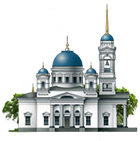 АНКЕТА ПРИХОЖАНИНА СОБОРА В ЧЕСТЬ УСПЕНИЯ ПРЕСВЯТОЙ БОГОРОДИЦЫОбразование (специальность): 									Кем трудитесь на данный момент:								 Занятия в свободное время (хобби): 								Семейное положение, в каком году венчались: 						Является ли супруг/супруга прихожанином нашего Собора? 				 Есть ли дети, напишите их имена и даты рождения: Давно ли Вы являетесь прихожанином Собора Успения? 					Как часто Вы участвуете в таинстве Причастия? 						Готовы ли Вы помогать на приходе в удобное время? 					В какой деятельности прихода Вы готовы принимать участие (отметьте галочкой):Разработка и изготовление наглядной информации (буклетов, листовок, баннеров и т.п.). Работа дизайнера в программах CorelDRAW,  ArchiCAD, 3D редактор и т.п.                        Услуги типографии, печать листовок на личном принтере и т.п.                                                                                        Помощь в изготовлении сувениров, фасовке и упаковке подарков.   Работа с компьютером (создание и ведение баз данных, работа в офисных программах, обслуживание орг.техники). Написание заметок, корректирование текстов. Работа в соцсетях (написание постов, размещение фото и т.д.).Фото/видео съёмка, монтаж, изготовление видеороликов. Украшение Собора и территории. Помощь в церковной лавке.Трудовое направление (электрика, сантехника, ремонтные работы, столярные работы, уборка помещений, благоустройство территории).Приготовление еды, пекари, хлебопекари, лепка пельменей.Помощь в Детском центре «Успенский» (помощник воспитателя).Работа с детьми (в воскресной школе, выездные мероприятия, во время богослужений). Работа с молодежью на приходе. Помощь в распространении кирпичиков для строительства Собора. Помощь личным автотранспортом (доставка прихожан на службу в Собор, доставка материалов и продуктов, развоз подарков). Организация, проведение или участие в мероприятиях для прихожан (праздники, концерты, семейные клубы, спортивные мероприятия, паломнические поездки, лектории и т.д.).                                                                                                                                            Юридическая помощь.Помощь в решении социальных вопросов.Другое 												  Нуждаетесь ли Вы в помощи? Если да, то в какой? 																			Ваши пожелания и предложения (что можно улучшить или изменить в общинной жизни прихода): 											                                                                                                                             Даю согласие на обработку своих персональных данных, указанных в анкете, в целях организации общинной жизни прихода: Дата заполнения  	 	 	          		  Подпись  			  	 	БЛАГОДАРИМ ВАС ЗА ЗАПОЛНЕНИЕ АНКЕТЫ!Ф.И.О.:Дата рождения:Домашний адрес:Контактный телефон:E-mail: Подключены ли к:WhatsAppViberХотите ли Вы получать смс или эл. рассылку?ДАНЕТ